Методические разработки практических занятий раздела «Стереометрия» в 10 классеТема: «Аксиомы стереометрии и следствия из них. Взаимное расположение прямых и плоскостей в пространстве»Тест на выявление остаточных знаний по теме:1. Сформулируйте аксиомы стереометрии.2. Через что проходит плоскость и притом только одна?А) через точку.Б) через прямую и не лежащую на ней точку.В) через две пересекающиеся прямые.3. Сформулируйте определение параллельных прямых в пространстве.4. Перечислите возможные случаи взаимного расположения прямой и плоскости.5. Прямая и плоскость называются параллельными, если…6. Сформулируйте признак параллельности прямой и плоскости.7. Две прямые называются скрещивающимися, если они:    	А) лежат в одной плоскости.     	Б) не лежат в одной плоскости.     	В) пересекаются.8. Если одна из двух прямых лежит в некоторой плоскости, а другая прямая пересекает эту плоскость в точке, не лежащей на первой прямой, то эти прямые:А) параллельные.Б) совпадающие.В) скрещивающиеся.Г) пересекающиеся. 9. Перечислите возможные случаи взаимного расположения двух прямых в пространстве. 10. Сформулируйте определение параллельных плоскостей.11. Сформулируйте признак параллельности двух плоскостей.12. Точки А и В лежат в плоскости , а точка С не лежит в этой плоскости. Докажите, что прямая, проходящая через середины отрезков АС и ВС, параллельна плоскости .13. Точка В не лежит в плоскости треугольника АDC, точки M, N, P – середины отрезков ВА, ВС, ВD соответственно. Докажите, что плоскости  MNP и ADC параллельны.II) Решение задач (c использованием электронной презентации для актуализации опорных знаний).Три данные точки соединены попарно отрезками. Докажите, что все отрезки лежат в одной плоскости.Две прямые пересекаются в точке М. Докажите, что все прямые, не проходящие через точку М и пересекающие данные прямые, лежат в одной плоскости. Лежат ли в одной плоскости все прямые, проходящие через точку М?Даны прямая и точка, не лежащая на этой прямой. Докажите, что все прямые, проходящие через эту точку и пересекающие данную прямую, лежат в одной плоскости.Точки M, N, P, Q – середины отрезков DB, DC, AC, AB тетраэдра DАВС. Найдите периметр четырёхугольника MNPQ, если AD=12 см, BC=14 см.Точка С лежит на отрезке АВ. Через точку А проведена плоскость, а через точки В и С – параллельные прямые, пересекающие эту плоскость соответственно в точках В1 и С1. Найдите длину отрезка СС1, если: а) точка С – середина отрезка АВ и ВВ1=7 см; б) АС:СВ=3:2 и ВВ1=20 см.Стороны АВ и ВС параллелограмма АВСD пересекают плоскость . Докажите, что прямые АD и DC также пересекают эту плоскость.Сторона АС треугольника АВС параллельна плоскости, а стороны АВ и ВС пересекаются с этой плоскостью в точках М и N. Докажите, что треугольники АВС и MBN подобны.Основание АВ трапеции ABCD параллельно плоскости , а вершина С лежит в этой плоскости. Докажите, что: а) основание CD трапеции лежит в плоскости ; б) средняя линия трапеции параллельна плоскости .Средняя линия трапеции лежит в плоскости . Пересекают ли прямые, содержащие её основания, эту плоскость? Ответ обоснуйте.  Тема: Решение задач третьей части ЕГЭ по теме «Расстояния и углы в пространстве»Методы решения задачПоэтапно-вычислительный методКоординатный методКоординатно-векторный методВекторный методМетод объемовМетод ключевых задач1. Расстояние между двумя точкамиРасстояние между точками А и В можно вычислить:как длину отрезка АВ, если отрезок АВ удается включить в некоторый треугольник в качестве одной из его сторон;по формуле , где хi, уi, zi - координаты точек А и В.Пример 1. В единичном кубе ABCDA1B1C1D1 (рис.1) на диагоналях граней AD1, D1B1 взяты точки Е и F так, что D1E=, D1F=. Найдите длину отрезка EF.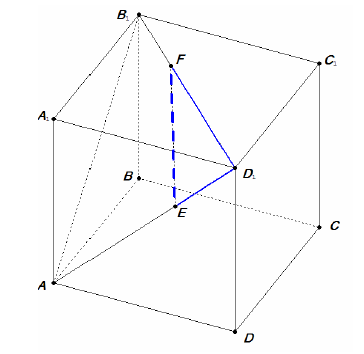 Рис. 1Ответ: .	Пример 2.  Ребра правильной четырехугольной призмы равны 1, 4 и 4. Найдите расстояние от вершины до центра основания призмы, не содержащего эту вершину.Ответ: 3.2. Расстояние от точки до прямойРасстояние от точки до прямой, не содержащей эту точку, есть длина отрезка перпендикуляра, проведенного из этой точки на прямую.Расстояние между двумя параллельными прямыми равно длине отрезка их общего перпендикуляра.Расстояние между двумя параллельными прямыми равно расстоянию от любой точки одной из этих прямых до другой прямой.	Расстояние от точки до прямой можно вычислить:как длину отрезка перпендикуляра, если удается включить этот отрезок в некоторый треугольник в качестве одной из высот;используя векторный метод;используя координатно-векторный метод.Пример 3. При условиях примера 1 найдите расстояние от точки D1 до прямой EF.Ответ: .Пример 4.  В единичном кубе ABCDA1B1C1D1 найдите расстояние от точки А до прямой: а) B1D1; б) A1C;      в) BD1.
Ответ: а) ;  б) ;  в) .Пример 5.  В правильной треугольной призме ABCA1B1C1, все ребра которой равны 1, найдите расстояние от точки А до прямой  ВС1.Ответ: .Пример 6. Основание прямой призмы   ABCDA1B1C1D1 – ромб ABCD, в котором, АВ=10, АС=. Боковое ребро АА1, равно . Найдите расстояние от вершины В до прямой АС1.Ответ: 8.3. Расстояние от точки до плоскостиРасстояние от точки до плоскости, не содержащей эту точку, есть длина отрезка перпендикуляра, опущенного из этой точки на плоскость.Расстояние между прямой и параллельной ей плоскостью равно длине их общего перпендикуляра.Расстояние между прямой и параллельной ей плоскостью равно расстоянию от любой точки этой прямой до плоскости.Расстояние между двумя параллельными плоскостями равно длине их общего перпендикуляра.Расстояние между двумя параллельными плоскостями равно расстоянию между точкой одной из этих плоскостей и другой плоскостью.	Пример 7. В единичном кубе ABCDA1B1C1D1 найдите расстояние от точки С1 до плоскости АВ1С.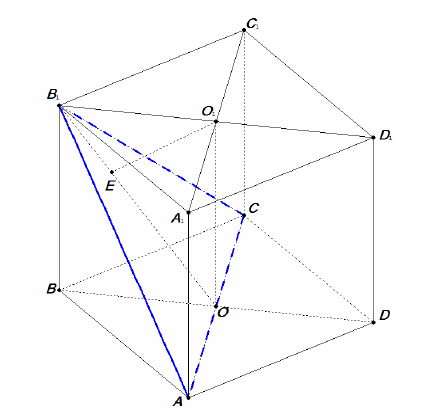 Рис. 2	Ответ: .	Пример 8. . Ребро AD пирамиды DAВС перпендикулярно плоскости основания АВС. Найдите расстояние от вершины А до плоскости, проходящей через середины ребер  АВ,  АС   и  AD, если AD=, AB=AC=10, BC=. 	Ответ: 2.4. Расстояние между скрещивающимися прямымиравно расстоянию от любой точки одной из этих прямых до плоскости, проходящей через вторую прямую параллельно первой прямой;равно расстоянию между двумя параллельными плоскостями, содержащими эти прямые;равно , где : если ортогональная проекция на плоскость  переводит прямую а в точку А, а прямую b в прямую b1, то расстояние между скрещивающимися прямыми а и b равно расстоянию от точки А до прямой b1;определяется с помощью векторного метода;определяется с помощью координатно-векторного метода.Пример 9. В правильной четырехугольной пирамиде SABCD, все ребра которой равны 1, 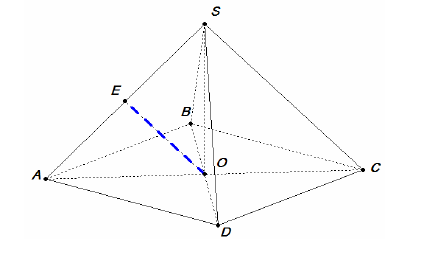 Рис. 3найдите расстояние между прямыми BD и SA.Ответ: 0,5.Пример 10. В пирамиде DABC известны длины ребер: AB=AC=DB=DC=10, BC=DA=12. Найдите расстояние между прямыми DA и BC.Ответ: .5. Угол между двумя прямымиУглом между двумя пересекающимися прямыми называется на меньший из углов, образованных при пересечении прямых.0° << 90°.Углом между скрещивающимися прямыми называется угол между пересекающимися прямыми, соответственно параллельными данным скрещивающимся.Две прямые называются перпендикулярными, если угол между ними равен 900.Угол между параллельными прямыми считается равным нулю.	Пример 11. В кубе ABCDA1B1C1D1 найдите угол между прямыми A1D и D1E, где Е – середина ребра СС1.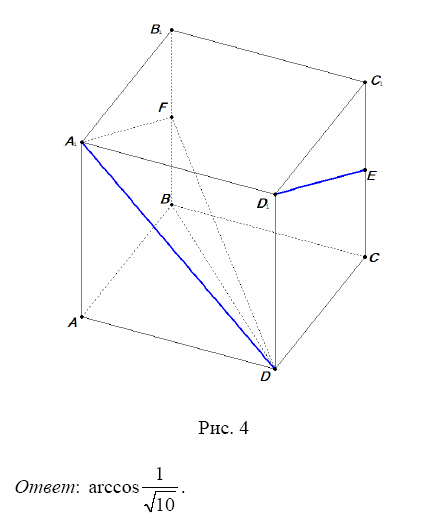 Рис. 4Ответ: .Пример 12. В кубе ABCDA1B1C1D1 точки E, F – середины ребер соответственно А1В1 и В1С1. Найдите косинус угла между прямыми АЕ и ВF.Ответ: 0,8.Пример 13. В правильной четырехугольной пирамиде SABCD, все ребра которой равны 1, точки E, F – середины ребер соответственно SB и SC. Найдите косинус угла между прямыми AE и BF.Ответ: .Пример 14. Ребра AD и BC пирамиды DABC равны  и . Расстояние между серединами ребер BD и AC равно . Найдите угол между прямыми AD и BC.Ответ: .6. Угол между прямой и плоскостьюУглом между плоскостью и не перпендикулярной ей прямой называется угол между этой прямой и ее проекцией на данную плоскость..Угол между взаимно перпендикулярными прямой и плоскостью равен 900.Если прямая параллельна плоскости (или лежит в ней), то угол между ними считается равным 0°.Пример 15. В правильной треугольной призме АВСА1В1С1, все ребра которой равны 1, найдите угол между прямой АВ1 и плоскостью АА1С1С.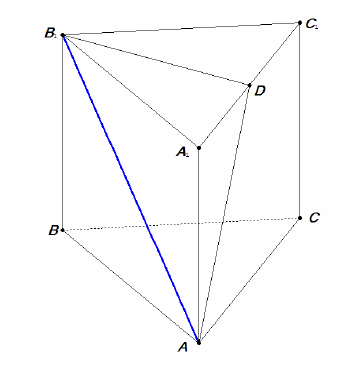 Рис. 5Ответ: .Пример 16. В кубе ABCDA1B1C1D1 найдите угол между прямой АВ1 и плоскостью АВС1.Ответ: 300.Пример 17. В кубе ABCDA1B1C1D1 найдите тангенс угла между прямой АА1 и плоскостью ВС1D.Ответ: .Пример 18. В основании прямой призмы MNKM1N1K1 лежит прямоугольный треугольник MNK, у которого угол N равен 900, угол М равен 600, NK=18. Диагональ боковой грани M1N составляет угол 300 с плоскостью MM1K1. Найдите высоту призмы.Ответ: .Пример 19. В основании прямой призмы АВСА1В1С1 лежит прямоугольный треугольник АВС, у которого угол С равен 900, угол А равен 300, АС=. Диагональ боковой грани В1С составляет угол 300 с плоскостью АА1В1. Найдите высоту призмы.Ответ: .7. Угол между плоскостямиДвугранный угол, образованный полуплоскостями измеряется величиной его линейного угла, получаемого при пересечении двугранного угла плоскостью, перпендикулярной его ребру.Величина двугранного угла принадлежит промежутку (00; 1800).Угол между двумя параллельными плоскостями считается равным 00.	Пример 20. В правильной четырехугольной пирамиде SABCD, все ребра которой равны 1, найдите расстояние между прямыми BD и SA.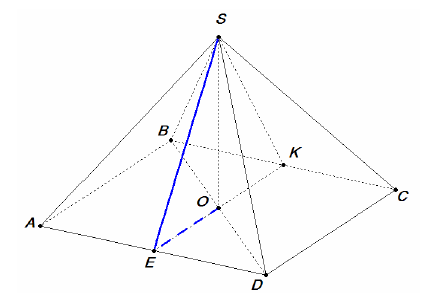 Рис. 6Ответ: .Пример 21. В кубе ABCDA1B1C1D1 точки Е и F – середины ребер соответственно А1В1 и A1D1. Найдите тангенс угла между плоскостями AEF и ВСС1.Ответ: .Пример 22. Основанием прямой призмы АВСА1В1С1 является прямоугольный треугольник АВС с гипотенузой АС. Найдите тангенс угла между плоскостью А1В1С1 и плоскостью, проходящей через середину ребра АА1 и прямую ВС, если АВ=4, ВВ1=12.Ответ: 1,5.Постановка задания на дом. В правильной шестиугольной призме ABCDA1B1C1D1, все ребра которой равны 1, найдите косинус угла между прямыми АВ1 и ВС1.Ответ: 0,75.В кубе ABCDA1B1C1D1 точка Е – середина ребра А1В1. Найдите синус угла между прямой АЕ и плоскостью BDC1.Ответ: .Сторона основания правильной треугольной призмы АВСА1В1С1 равна 2, а диагональ боковой грани равна . Найдите угол между плоскостью А1ВС и  плоскостью основания призмы.Ответ: 300.Самостоятельная работа по теме: «Расстояния и углы в пространстве»1 вариантРебра правильной четырёхугольной призмы равны 1, 4 и 4. Найдите расстояние от вершины до центра основания призмы, не содержащего эту вершину.В основании прямой призмы MNKM1N1K1 лежит прямоугольный треугольник MNK, у которого угол N равен 900, угол М равен 600, NK=18. Диагональ боковой грани M1N составляет угол 300 с плоскостью MM1K1. Найдите высоту призмы.В прямоугольном параллелепипеде ABCDA1B1C1D1 известны длины ребер: АВ=12, АD=16, СС1=9. Найдите угол между плоскостями BDD1 и ABD1.2 вариантДан куб ABCDA1B1C1D1. Найдите угол между плоскостями АВ1С1 и А1В1С.В единичном кубе ABCDA1B1C1D1 найдите расстояние от точки А до прямой B1D1.В правильной треугольной пирамиде DABC высота DH равна стороне основания. Точка К – середина бокового ребра AD. Найдите угол наклона прямой KH к плоскости основания пирамиды.